REPAS PAËLLA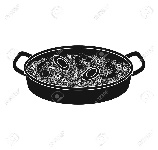 Dimanche 12 juin à l’Arlequinà 12 h, rue Louis Dalmas à MozacOrganisé par le Comité de Jumelage de MozacMenuMenu-------------------------------------------------------------------------------------
Bulletin d’inscription au repas paëlla à retourner avant le 1er juin (dans la limite des places disponibles)Nom : ……………………………………………………………………………………………………………………….Mail : …………………………………………………………………………………………………………………………...Nb de pers. : Adultes : ……X 19 € =………………€ - Enfants : …..X 9 € =………………….€Ci-joint, un chèque de : ……………..€ libellé à l’ordre du comité de jumelage de Mozac à adresser à Bernard Turgon, Président du comité de jumelage , 16 bis, rue Henri Pourrat 63200 MOZAC ou à déposer à la mairie de MozacSite internet : www.jumelagemozac.com  Renseignements : 06 69 90 61 35